Deontologische code voor lokale mandatarissen Turnhout Leden van de gemeenteraad en college van burgemeester en schepenenDe gedragscode: van waarden naar concreet gedragDe leidraad voor je handelen binnen en vanuit onze organisatie.Inleiding Kader rond de deontologische codeDeze deontologische code geeft lokale mandatarissen van Lokaal bestuur Turnhout een kader waarbinnen ze  hun mandaat moeten uitoefenen. De samenleving stelt, terecht, hoge eisen aan mandatarissen. Als lokaal geëngageerd politicus is men kwetsbaar. Onze deontologische code is in de eerste plaats dan ook niet gemaakt om te bestraffen, maar om een veilige omgeving te creëren waarbinnen de lokale mandatarissen moeten werken. De code is  een algemene leidraad voor lokale mandatarissen om deontologisch zorgvuldig te kunnen handelen bij de uitoefening van het mandaat. Deontologische code ToepassingsgebiedArtikel 1De deontologische code  is van toepassing op de lokale mandatarissen. Voor de gemeente worden hieronder begrepen:de voorzitter van de gemeenteraadde gemeenteraadsledende burgemeesterde schepenenDeze code is bij uitbreiding eveneens van toepassing op de medewerkers van de lokale mandatarissen, welke ook hun statuut of hoedanigheid is (kabinets- en fractiemedewerkers), en op de vertrouwenspersonen.Lokale mandatarissen die namens de gemeenteraad andere mandaten bekleden, zijn in die hoedanigheid eveneens ertoe gehouden de bepalingen van de deontologische code na te leven. Dit geldt zowel voor de mandaten die rechtstreeks in verband staan met hun ambt als voor alle hiervan afgeleide mandaten.Indien een mandaat namens de gemeenteraad wordt opgenomen door een extern persoon, dus niet vermeld onder de eerste paragraaf van dit artikel, zal bij diens aanstelling gevraagd worden deze deontologische code te onderschrijven.Zij zullen er tevens over waken dat zij, ook buiten het kader van deze mandaten, geen dienstverlenende activiteiten ontplooien die afbreuk doen aan de eer en de waardigheid van hun ambt.Afspraken voor een voorbeeldige mandatarisBelangenvermenging en de schijn ervanArtikel 2Een lokale mandataris mag zijn/haar invloed en stem niet gebruiken voor het eigen persoonlijk belang. Dat mag ook niet voor het persoonlijk belang van een ander persoon of het belang van een organisatie bij wie hij/zij een directe of indirecte betrokkenheid heeft.Artikel 3Een lokale mandataris gaat actief en uit zichzelf alle vormen van belangenvermenging, en zelfs de schijn daarvan, tegen. Een lokale mandataris neemt geen deel aan de bespreking en de stemming wanneer er sprake is van een beslissing waarbij belangenvermenging speelt.Artikel 4Een lokale mandataris beseft dat mogelijke belangenvermenging niet beperkt is tot de bespreking en stemming. Daarom zorgt een lokale mandataris dat er ook geen enkele beïnvloeding is tijdens de andere fases van het besluitvormingsproces.Artikel 5Een lokale mandataris zorgt dat bij contacten met de burger nooit de schijn gewekt wordt dat particuliere belangen begunstigd (kunnen) worden.Artikel 6Een lokale mandataris mag de in artikel 10 van het Decreet Lokaal Bestuur genoemde functies niet uitoefenen.Artikel 7Een lokale mandataris mag de in artikel 27 §2 van het Decreet Lokaal Bestuur genoemde overeenkomsten en   handelingen niet aangaan.Corruptie en de schijn ervanArtikel 8Een lokale mandataris mag zijn/haar invloed en stem niet laten kopen of beïnvloeden door geld, goederen, diensten of andere gunsten die hem/haar gegeven of beloofd werden.Artikel 9Een lokale mandataris moet actief en uit zichzelf de schijn van corruptie tegengaan.Het aannemen van geschenkenArtikel 10Een lokale mandataris neemt geen geschenken aan die hem/haar door zijn/haar functie worden aangeboden. Eventueel uitgezonderd zijn de incidentele of kleine attenties (zoals een bloemetje of een fles wijn) waarbij de schijn van corruptie en beïnvloeding minimaal is én waarbij minstens aan één van de onderstaande voorwaarden voldaan wordt:Het weigeren of teruggeven van het geschenk zou de gever ernstig kwetsen of bijzonder in verlegenheid brengen.De overhandiging van het geschenk vindt in het openbaar plaats.Het terugbezorgen van het geschenk is praktisch onwerkbaar.Het gaat om een prijs die door de lokale mandataris gewonnen wordt bij een tombola of activiteit.Het aannemen van persoonlijke geschenken, voordelen en dienstenArtikel 11Een lokale mandataris accepteert geen persoonlijke geschenken, voordelen of diensten van anderen, die hem/haar uit door zijn/haar functie worden aangeboden, ontvangen, tenzij aan alle onderstaande voorwaarden voldaan wordt:Het weigeren ervan maakt het raadswerk onmogelijk of onwerkbaar.De schijn van corruptie of beïnvloeding is minimaal.Artikel 12Een lokale mandataris gebruikt die persoonlijke geschenken, voordelen of diensten die voor zijn/haar raadswerk aangenomen mogen worden nooit voor privédoeleinden.Het aannemen van uitnodigingen (voor bijvoorbeeld diners of recepties)Artikel 13Een lokale mandataris accepteert uitnodigingen (lunches, diners, recepties en andere) die door anderen betaald of gefinancierd worden enkel wanneer aan alle onderstaande voorwaarden voldaan wordt:De uitnodiging behoort tot de uitoefening van het raadswerk.De aanwezigheid kan worden beschouwd als functioneel (protocollaire taken, formele vertegenwoordiging van de gemeente, …).De schijn van corruptie of beïnvloeding is minimaal.Het accepteren van reizen, verblijven en werkbezoekenArtikel 14Een lokale mandataris accepteert werkbezoeken, waarbij reis- en verblijfkosten door anderen betaald worden alleen bij hoge uitzondering. De invitatie kan alleen geaccepteerd worden wanneer het bezoek aantoonbaar van belang is voor de gemeente en de schijn van corruptie of beïnvloeding minimaal is. Het gebruik van faciliteiten en middelen van het lokaal bestuurArtikel 15Een lokale mandataris houdt zich aan de regels die vastgelegd zijn over het gebruik van faciliteiten en middelen van het lokaal bestuur in het huishoudelijk reglement.Artikel 16Een lokale mandataris houdt zich aan de regels die vastgesteld zijn voor het gebruik van interne voorzieningen die voor het raadswerk worden voorzien zoals opgenomen in het huishoudelijk reglement.Artikel 17Een lokale mandataris houdt zich aan de regels over onkostenvergoedingen zoals vastgesteld in het huishoudelijk reglement.Omgaan met informatieArtikel 18De gemeenteraad werkt onder het principe van principiële openbaarheid. Zij ziet erop toe dat het college van burgemeester en schepenen alle relevante informatie aangaande dossiers, stukken en akten openbaar toegankelijk maakt.Artikel 19Een lokale mandataris communiceert eerlijk over de redenen en motieven op basis waarvan hij/zij individueel gestemd heeft. Daarnaast communiceert een lokale mandataris eerlijk over de reden en motieven op basis waarvan de raad als geheel de beslissing genomen heeft.Artikel 20Een lokale mandataris is gebonden aan het beroepsgeheim wanneer hij/zij door de functie van lokale mandataris kennis krijgt van geheimen die door personen aan de gemeenteraad zijn toevertrouwd. Bekendmaking van deze geheimen is verboden, behalve wanneer de wet de openbaring oplegt of mogelijk maakt.Artikel 21Naast het strenge beroepsgeheim geldt eveneens een geheimhoudingsplicht voor lokale mandatarissen. Deze plicht beschermt wat besproken wordt tijdens een besloten vergadering (feiten, meningen, overwegingen…).Artikel 22Een lokale mandataris heeft een algemene discretieplicht. Hij/zij gaat op discrete en voorzichtige wijze om met de informatie die hem/haar toekomt in de uitoefening van zijn/haar functie.Artikel 23Een lokale mandataris gebruikt de informatie die hij/zij kreeg door de uitoefening van zijn/haar functie enkel voor zijn/haar raadswerk en niet voor zijn/haar persoonlijk belang of voor het persoonlijk belang van anderen.Artikel 24Een lokale mandataris maakt brieven niet openbaar en stuurt e-mails niet door wanneer het niet zeker is dat de afzender daarmee zou instemmen. Bij twijfel over de bedoeling van de afzender wordt de expliciete toestemming gevraagd.Onderlinge omgang en afspraken over vergaderingenArtikel 25Raadsleden gaan respectvol om met elkaar, de leden van het college van burgemeester en schepenen en de personeelsleden van de gemeente.Artikel 26Raadsleden richten zich tot elkaar, de leden van het college, de algemeen directeur en de andere personeelsleden op een correcte wijze en dit zowel verbaal, non-verbaal als schriftelijk, inclusief de elektronische communicatie.Artikel 27Lokale mandatarissen houden zich tijdens vergaderingen van de politieke organen aan het huishoudelijk reglement en volgen de aanwijzingen van de voorzitter hierover op.Artikel 28Lokale mandatarissen onthouden zich in het openbaar, dus ook in openbare raads- en commissievergaderingen, van negatieve uitlatingen over individuele personeelsleden.Naleving en handhaving van de deontologische codeArtikel 29De gemeenteraad stelt regels op over het omgaan met de deontologische code en mogelijke schendingen ervan.Artikel 30De gemeenteraad ziet erop toe dat de fracties en de individuele lokale mandatarissen volgens de deontologische code handelen.Er zijn verschillende fasen te onderscheiden die spelen bij het toezien op de naleving van de deontologische code, namelijk:het voorkomen van mogelijke schendingenhet signaleren van vermoedens van schendingen van de deontologische codehet eventueel onderzoeken van vermoedens van schendingen van de deontologische codehet eventueel zich uitspreken over schendingen van de deontologische codeHet voorkomen van mogelijke schendingenArtikel 31Wanneer een lokale mandataris twijfelt of een handeling die hij/zij wil verrichten een overtreding van de code zou kunnen zijn, wint het lid hierover advies in bij de algemeen directeur of het personeelslid dat door de algemeen directeur daartoe werd aangewezen.Artikel 32Wanneer een lokale mandataris twijfelt over een nog niet uitgevoerde handeling van een andere lokale mandataris, dan waarschuwt hij/zij die persoon. De lokale mandataris verwoordt de twijfels en verwijst de betrokkene zo nodig door naar de algemeen directeur of het personeelslid dat door de algemeen directeur daartoe werd aangewezen.Het signaleren van vermoedens van schendingenArtikel 33Er wordt een deontologische commissie opgericht onder de leden van de gemeenteraad die de tuchtbevoegdheid van de gemeenteraad uitoefent. De deontologische commissie is samengesteld uit maximaal 9 afgevaardigden gekozen door en uit de leden van de gemeenteraad. Hierbij wordt een evenredige verdeling van de fracties in de gemeenteraad voorzien volgens het systeem D’hondt. Wanneer het zo onmogelijk is om met 9 afgevaardigden elke politieke fractie minstens één vertegenwoordiger aan te laten duiden, wordt het aantal leden opgetrokken tot maximaal 11 waarbij een afvaardiging van elke fractie gegarandeerd wordt. Elk lid is stemgerechtigd.De evenredigheid vereist in ieder geval dat de som van het aantal afgevaardigden, dat toekomt aan de fracties waarvan leden deel uitmaken van het college van burgemeester en schepenen steeds hoger is dan de som van het aantal afgevaardigden dat toekomt aan de andere fracties. De voorzitter van de gemeenteraad is de voorzitter van de deontologische commissie en is van rechtswege stemgerechtigd lid. Artikel 34Wanneer een lokale mandataris vermoedt dat een regel van de deontologische code is overtreden door een andere lokale mandataris, dan kan hij/zij hiervan melding van maken bij de algemeen directeur.Indien het vermoeden van een schending blijft bestaan, meldt de lokale mandataris dit aan de voorzitter van de gemeenteraad.Het onderzoeken van vermoedens van schendingenArtikel 35Wanneer er na vooronderzoek door de aangewezen instantie een concreet vermoeden bestaat dat een lokale mandataris een regel van de deontologische code heeft overtreden, kan opdracht gegeven worden tot het verrichten van een uitgebreid onderzoek hiernaar door de deontologische commissie.Het zich uitspreken over schendingenArtikel 36Wanneer vaststaat dat er sprake is van overtreding van een regel van de deontologische code, kan dit leiden tot een uitspraak van de gemeenteraad over de betreffende mandataris die de schending heeft begaan.Bijlage: wetteksten Deze maken integraal deel uit van de deontologische code§ 1. Het is voor een graadslid verboden deel te nemen aan de bespreking en de stemming over:1° aangelegenheden waarin hij een rechtstreeks belang heeft, hetzij persoonlijk, hetzij als vertegenwoordiger, of waarbij de echtgenoot, of bloed- of aanverwanten tot en met de vierde graad een persoonlijk en rechtstreeks belang hebben. Dat verbod strekt niet verder dan de bloed- en aanverwanten tot en met de tweede graad als het gaat om de voordracht van kandidaten, benoemingen, ontslagen, afzettingen en schorsingen. Voor de toepassing van deze bepaling worden personen die een verklaring van wettelijke samenwoning als vermeld in artikel 1475 van het Burgerlijk Wetboek hebben afgelegd, met echtgenoten gelijkgesteld;2° de vaststelling of goedkeuring van het meerjarenplan, het budget en de jaarrekening van een instantie waaraan hij rekenschap verschuldigd is of van een instantie tot het uitvoerend orgaan waarvan hij behoort.Het eerste lid is niet van toepassing op het gemeenteraadslid dat zich in de omstandigheden, vermeld in het eerste lid, bevindt louter op grond van het feit dat hij als vertegenwoordiger van de gemeente is aangewezen in andere rechtspersonen.§ 3. Dit artikel is van toepassing op de vertrouwenspersoon, vermeld in artikel 16 en 155.§ 4. Als een gemeenteraadslid zich in de situatie, vermeld in paragraaf 1, bevindt, moet dat punt op de vergadering behandeld worden, en kan de vergadering niet gesloten worden voor het punt in kwestie is behandeld of voor beslist is om het punt uit te stellen.§ 1. Onverminderd de toepassing van andere verbodsbepalingen die voortvloeien uit een wet, een decreet, een ordonnantie, een reglement of statuut, is het elke ambtenaar, openbare gezagsdrager of ieder ander persoon die op welke wijze ook aan de aanbestedende overheid verbonden is, verboden, op welke wijze ook, rechtstreeks of onrechtstreeks tussen te komen bij de plaatsing en de uitvoering van een overheidsopdracht zodra hij daardoor, persoonlijk of via een tussenpersoon, zou kunnen terechtkomen in een toestand van belangenvermenging met een kandidaat of inschrijver.§ 2. Deze belangenvermenging wordt alleszins vermoed te bestaan:1° zodra de ambtenaar, de openbare gezagsdrager of de natuurlijke persoon bedoeld in § 1, bloed- of aanverwant is in de rechte lijn tot de derde graad en in de zijlijn tot de vierde graad of in geval van wettelijke samenwoning, met een van de kandidaten of inschrijvers of met ieder ander natuurlijk persoon die voor rekening van een van hen een directie- of beheersbevoegdheid uitoefent;2° indien de ambtenaar, de openbare gezagsdrager of de natuurlijke persoon bedoeld in § 1 zelf of via een tussenpersoon eigenaar, mede-eigenaar of werkend vennoot is van één van de kandiderende of inschrijvende ondernemingen dan wel in rechte of in feite, zelf of via een tussenpersoon, een directie- of beheersbevoegdheid uitoefent.De ambtenaar, de openbare gezagsdrager of de natuurlijke persoon die zich in een van deze toestanden bevindt, is verplicht zichzelf te wraken.§ 3. Indien de ambtenaar, de openbare gezagsdrager, de natuurlijke persoon of rechtspersoon bedoeld in § 1, zelf of via een tussenpersoon, een of meer aandelen of deelbewijzen ter waarde van ten minste vijf percent van het maatschappelijk kapitaal van een van de kandiderende of inschrijvende ondernemingen bezit, is hij verplicht de aanbestedende overheid daarvan in kennis te stellen.Bij een openbare verkoping mogen, op straffe van nietigheid, noch door henzelf noch door tussenpersonen, kopers worden:Voogden, wat betreft de goederen van hen over wie zij de voogdij hebben;Lasthebbers, wat betreft de goederen met de verkoop waarvan zij belast zijn;Bestuurders, wat betreft de goederen van de gemeenten of van de openbare instellingen, die aan hun zorg zijn toevertrouwd;Openbare ambtenaren, wat betreft de goederen van de Staat, waarvan de verkoop door hun tussenkomst geschiedt.De volgende personen kunnen geen deel uitmaken van een gemeenteraad:1° de provinciegouverneurs, de vicegouverneur van het administratief arrondissement Brussel-Hoofdstad, de hoge ambtenaar die de Brusselse Hoofdstedelijke Regering aanwijst overeenkomstig artikel 48, derde lid, van de bijzondere wet van 12 januari 1989 betreffende de Brusselse Instellingen en de adjunct van de gouverneur van de provincie Vlaams-Brabant, de provinciegriffiers, de arrondissementscommissarissen en de adjunct-arrondissementscommissarissen als de gemeente in kwestie deel uitmaakt van hun ambtsgebied;2° de magistraten, de plaatsvervangende magistraten en de griffiers bij de hoven en de rechtbanken, de administratieve rechtscolleges en het Grondwettelijk Hof;3° de leden van het operationeel, administratief of logistiek kader van de politiezone waar de gemeente toe behoort;4° de personeelsleden van de gemeente in kwestie of van het openbaar centrum voor maatschappelijk welzijn dat die gemeente bedient of van de gemeentelijke extern verzelfstandigde agentschappen van de gemeente;5° de leden van een districtsraad;6° de personen die in een lokale decentrale overheid van een andere lidstaat van de Europese Unie een ambt of een mandaat uitoefenen dat gelijkwaardig is aan dat van gemeenteraadslid, voorzitter van de gemeenteraad, schepen of burgemeester;7° de bloedverwanten tot en met de tweede graad, de aanverwanten in de eerste graad of de echtgenoten in de gemeenteraad van dezelfde gemeente.Als bloed- of aanverwanten in een graad als vermeld in het eerste lid, 7°, of twee echtgenoten worden verkozen bij dezelfde verkiezing, wordt de voorkeur bepaald door de grootte van de quotiënten op grond waarvan de zetels die kandidaten hebben verkregen aan hun lijst zijn toegekend.Als twee bloed- of aanverwanten in een verboden graad of twee echtgenoten worden verkozen, de ene tot raadslid, de andere tot opvolger, geldt het verbod om zitting te nemen alleen voor de opvolger, tenzij de plaats waarvoor hij in aanmerking komt, is opengevallen voor de verkiezing van zijn bloed- of aanverwant of echtgenoot. Tussen opvolgers die voor opengevallen plaatsen in aanmerking komen, wordt de voorrang allereerst bepaald volgens de tijdsorde van de vacatures.Voor de toepassing van dit artikel worden personen die een verklaring van wettelijke samenwoning als vermeld in artikel 1475 van het Burgerlijk Wetboek hebben afgelegd, met echtgenoten gelijkgesteld.Aanverwantschap die later tot stand komt tussen raadsleden, brengt geen verval van hun mandaat mee. Dat geldt niet bij een huwelijk tussen raadsleden en als er een verklaring van wettelijke samenwoning als vermeld in artikel 1475 van het Burgerlijk Wetboek, is afgelegd.De onverenigbaarheid wordt geacht op te houden door het overlijden van de persoon door wie ze tot stand is gekomen, door echtscheiding of door de beëindiging van het wettelijk samenlevingscontract.Overeenkomstig artikel 71 en 72 van de Nieuwe Gemeentewet is het eerste lid, 1° en 2°, ook van toepassing op de niet-Belgische onderdanen van de Europese Unie die in België verblijven voor de uitoefening in een andere lidstaat van de Europese Unie van ambten die gelijkwaardig zijn aan de ambten, vermeld in deze bepalingen.Het verkozen gemeenteraadslid dat zich op het ogenblik van zijn installatie als gemeenteraadslid in een situatie bevindt die onverenigbaar is met het lidmaatschap van de gemeenteraad, kan de eed niet afleggen en wordt bijgevolg geacht afstand te doen van het mandaat dat aan hem toegekend is.Een gemeenteraadslid dat tijdens zijn mandaat in een met zijn mandaat onverenigbare situatie terechtkomt en dat binnen vijftien dagen na het tot hem gerichte verzoek van de voorzitter van de gemeenteraad geen einde maakt aan die situatie, wordt door de gemeenteraad vervallen verklaard van zijn mandaat, overeenkomstig artikel 9, § 1, tweede lid, § 2 en § 3, nadat het betrokken gemeenteraadslid is gehoord.Als de betrokkene, zelfs bij ontstentenis van enige kennisgeving, na de vervallenverklaring zijn mandaat blijft uitoefenen hoewel hij kennis heeft van de oorzaak van het verval, is hij strafbaar met een gevangenisstraf van acht dagen tot een jaar en met geldboete van zesentwintig euro tot vijfhonderd euro.§ 2. Het is voor een gemeenteraadslid verboden:1° rechtstreeks of onrechtstreeks als advocaat of notaris tegen betaling te werken in geschillen ten behoeve van de gemeente. Dat verbod geldt ook voor de personen die in het kader van een associatie, groepering, samenwerking of op hetzelfde kantooradres met het gemeenteraadslid werken;2° rechtstreeks of onrechtstreeks als advocaat of notaris ten behoeve van de tegenpartij van de gemeente of ten behoeve van een personeelslid van de gemeente te werken bij geschillen die betrekking hebben op beslissingen over de tewerkstelling binnen de gemeente. Dat verbod geldt ook voor de personen die in het kader van een associatie, groepering, samenwerking of op hetzelfde kantooradres met het gemeenteraadslid werken;3° rechtstreeks of onrechtstreeks een overeenkomst te sluiten, behalve in geval van een schenking aan de gemeente of een gemeentelijk extern verzelfstandigd agentschap, of deel te nemen aan een opdracht voor aanneming van werken, leveringen of diensten, verkoop of aankoop ten behoeve van de gemeente of een gemeentelijk extern verzelfstandigd agentschap, behalve als het gemeenteraadslid een beroep doet op een dienstverlening van de gemeente of van een gemeentelijk extern verzelfstandigd agentschap en ten gevolge daarvan een overeenkomst aangaat;4° op te treden als afgevaardigde of deskundige van een vakorganisatie in het bijzonder onderhandelingscomité of het hoog overlegcomité van de gemeente.§ 3. Dit artikel is van toepassing op de vertrouwenspersoon, vermeld in artikel 16 en 155.Iedere persoon die een openbaar ambt uitoefent, die, hetzij rechtstreeks, hetzij door tussenpersonen of door schijnhandelingen, enig belang, welk het ook zij, neemt of aanvaardt in de verrichtingen, aanbestedingen, aannemingen of werken in regie waarover hij ten tijde van de handeling geheel of ten dele het beheer of het toezicht had, of die, belast met de ordonnancering van de betaling of de vereffening van een zaak, daarin enig belang neemt, wordt gestraft met gevangenisstraf van een jaar tot vijf jaar, en met geldboete van 100 [euro] tot 50 000 [euro] of met één van die straffen en hij kan bovendien, overeenkomstig artikel 33, worden veroordeeld tot ontzetting van het recht om openbare ambten, bedieningen of betrekkingen te vervullen. De voorafgaande bepaling is niet toepasselijk op hem die in de gegeven omstandigheden zijn private belangen door zijn betrekking niet kon bevorderen en openlijk heeft gehandeld.Art. 35. §1. Alleen kosten die verband houden met de uitoefening van het mandaat en die noodzakelijk zijn voor de uitoefening van het mandaat, kunnen worden terugbetaald.De kosten, vermeld in het eerste lid, worden gestaafd met bewijsstukken.De gemeenteraad stelt bij de aanvang van de zittingsperiode een huishoudelijk reglement vast waarin aanvullende maatregelen worden opgenomen voor de werking van de raad en waarin minstens bepalingen worden opgenomen over:1° de vergaderingen waarvoor presentiegeld wordt verleend, het bedrag van het presentiegeld en de nadere regels voor de eventuele terugbetaling van specifieke kosten die verband houden met de uitoefening van het mandaat van gemeenteraadslid of lid van het college van burgemeester en schepenen;(…)Geneesheren, heelkundigen, officieren van gezondheid, apothekers, vroedvrouwen en alle andere personen die uit hoofde van hun staat of beroep kennis dragen van geheimen die hun zijn toevertrouwd, en deze bekendmaken buiten het geval dat zij geroepen worden om in rechte (of voor een parlementaire onderzoekscommissie) getuigenis af te leggen en buiten het geval dat de wet hen verplicht die geheimen bekend te maken, worden gestraft met gevangenisstraf van acht dagen tot zes maanden en met geldboete van honderd euro tot vijfhonderd euro.§ 4. De gemeenteraadsleden, alsook alle andere personen die krachtens de wet of het decreet de besloten vergaderingen van de gemeenteraad bijwonen, zijn tot geheimhouding verplicht.Dit artikel doet geen afbreuk aan de mogelijkheid van strafrechtelijke vervolging van de gemeenteraadsleden, alsook van alle andere personen als vermeld in het eerste lid wegens schending van het beroepsgeheim, overeenkomstig artikel 458 van het Strafwetboek.§ 1. De vergaderingen van de gemeenteraad zijn openbaar, behalve als:1° het om aangelegenheden gaat die de persoonlijke levenssfeer raken. Zodra een dergelijk punt aan de orde is, beveelt de voorzitter de behandeling in besloten vergadering;2° de gemeenteraad met twee derde van de aanwezige leden en op gemotiveerde wijze beslist tot behandeling in besloten vergadering, in het belang van de openbare orde of op grond van ernstige bezwaren tegen de openbaarheid.De vergaderingen over de beleidsrapporten, vermeld in artikel 249, zijn in elk geval openbaar.§ 2. De besloten vergadering kan alleen plaatsvinden na de openbare vergadering, uitgezonderd in tuchtzaken. Als tijdens de openbare vergadering blijkt dat de behandeling van een punt in besloten vergadering moet worden voortgezet, kan de openbare vergadering, alleen met dat doel, worden onderbroken. Als tijdens de besloten vergadering blijkt dat de behandeling van een punt in openbare vergadering moet worden behandeld, wordt dat punt opgenomen op de agenda van de eerstvolgende gemeenteraad. In geval van dringende noodzakelijkheid van het punt of in geval van de eedaflegging van een personeelslid kan de besloten vergadering, alleen met dat doel, worden onderbroken.§ 2. De aanbestedende instantie en elke persoon die, in het kader van zijn functie of van de hem toevertrouwde opdrachten, kennis heeft van vertrouwelijke informatie over een opdracht of die hem, in het kader van het plaatsen en de uitvoering van de opdracht, door de kandidaten, inschrijvers, aannemers, leveranciers of dienstverleners werd verstrekt, mogen die informatie niet bekendmaken. Deze informatie heeft meer bepaald betrekking op de technische of commerciële geheimen en op de vertrouwelijke aspecten van de offertes.Zolang de aanbestedende instantie geen beslissing heeft genomen over, naargelang het geval, de selectie of kwalificatie van de kandidaten of deelnemers, de regelmatigheid van de offertes, de gunning van de opdracht of de beslissing om af te zien van het plaatsen van de opdracht, hebben de kandidaten, deelnemers, inschrijvers en derden geen toegang tot de documenten betreffende de procedure, met name de aanvragen tot deelneming of kwalificatie, de offertes en de interne documenten van de aanbestedende instantie.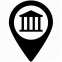 Gedrag bij stemming en beraadslaging: Decreet van 22 december 2017 over het lokaal bestuur, zoals gewijzigd, artikel 27, §1, §3 en §4 (ook van toepassing op de OCMW-raadsleden op basis van art. 74 van hetzelfde decreet)Gedrag bij stemming en beraadslaging: Wet van 15 juni 2006 op de overheidsopdrachten, artikel 8Gedrag bij stemming en beraadslaging: Burgerlijk Wetboek van 21 maart 1804, zoals gewijzigd, artikel 1596Verboden functies voor lokale mandatarissen: Decreet van 22 december 2017 over het lokaal bestuur, zoals gewijzigd, artikel 10 (ook van toepassing op de OCMW-raadsleden op basis van art. 71 van hetzelfde decreet)Onverenigbaarheden: Decreet van 22 december 2017 over het lokaal bestuur, zoals gewijzigd, artikel 11 (ook van toepassing op de OCMW-raadsleden op basis van art. 71 van hetzelfde decreet)Verboden handelingen: Decreet van 22 december 2017 over het lokaal bestuur, zoals gewijzigd, artikel 27 §2 en §3 (ook van toepassing op de OCMW-raadsleden op basis van art. 74 van hetzelfde decreet)Wetgeving inzake corruptie: Strafwetboek van 8 juni 1867, zoals gewijzigd, artikel 245Wetgeving inzake terugbetaling en verantwoording kosten: Besluit van de Vlaamse Regering van 5 juni 2009 houdende de bezoldigingsregeling van de lokale en provinciale mandataris, artikel 35 §1Wetgeving inzake terugbetaling specifieke kosten: Decreet van 22 december 2017 over het lokaal bestuur, zoals gewijzigd, artikel 38Wetgeving inzake beroepsgeheim: Strafwetboek van 8 juni 1867, zoals gewijzigd, artikel 458Wetgeving inzake geheimhoudingsplicht: Decreet van 22 december 2017 over het lokaal bestuur, zoals gewijzigd, artikel 29 §4Wetgeving inzake openbaarheid van de vergadering: Decreet van 22 december 2017 over het lokaal bestuur, zoals gewijzigd, artikel 28Wetgeving inzake vertrouwelijkheid van informatie: Wet van 17 juni 2013 betreffende de motivering, de informatie en de rechtsmiddelen inzake overheidsopdrachten en bepaalde opdrachten voor werken, leveringen en diensten, zoals gewijzigd, artikel 10 §2